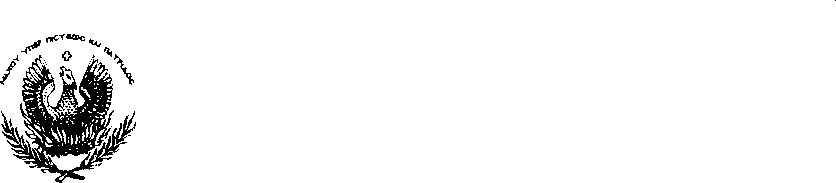 		Αρ. πρωτ  2411		Νάουσα:  19/02/2021                                       ΕΙΣΗΓΗΣΗ ΠΡΟΣ ΤΟ ΔΗΜΟΤΙΚΟ ΣΥΜΒΟΥΛΙΟ«ΘΕΜΑ :  Έγκριση ή μη διαδικασίας εκμίσθωσης 4ετίας , με φανερή προφορική πλειοδοτική δημοπρασία  , αγροτεμαχίου της Τ.Κ. Ζερβοχωρίου  του Δήμου Νάουσας, το οποίο είναι ελεύθερο προς  μίσθωση, για καλλιέργεια μονοετών φυτών.     Προτείνουμε την εκμίσθωση του παρακάτω αγροτεμαχίου της Τ.Κ. Ζερβοχωρίου του Δήμου Νάουσας, το οποίο είναι ελεύθερο προς  μίσθωση, για καλλιέργεια μονοετών φυτών, του  με αρ.377 τεμάχιο, αναδασμού 1954 αγροκτήματος Ζερβοχωρίου  της με αριθμό 13697/1969 απόφασης Νομάρχη ΦΕΚ 368/Β/1969 με ΚΑΕΚ 160141627015 και  εμβαδού  Ε 19.395 τ.μ.  όπως αυτό εμφανίζεται στο  ΕΝΤΥΠΟ Α2 του Εθνικού κτηματολογίου.Για μονοετή καλλιέργεια .     Η εκμίσθωση της  παραπάνω έκτασης  θα γίνει σύμφωνα με το άρθρο 195 Ν.3463/06 του κώδικα Δήμων και Κοινοτήτων και συγκεκριμένα τις παραγρ. 1) και 2) , που αναφέρουν τα εξής: 1. Η καλλιεργήσιμη γη του Δήμου ή της Κοινότητας , που περιλαμβάνεται στη δημοτική ή κοινοτική περιφέρεια , αφού βεβαιωθεί ως προς τη θέση , τα όρια και την έκταση , εκμισθώνεται ολόκληρη ή σε τμήματα , με δημοπρασία , που γίνεται ύστερα από απόφαση του δημοτικού ή κοινοτικού συμβουλίου , ανάμεσα σε δημότες κατοίκους του Δήμου ή της Κοινότητας που έχει την κυριότητα της γης , εφόσον στην απόφαση βεβαιώνεται ότι η έκταση δεν είναι απαραίτητη για τις ανάγκες της τοπικής κτηνοτροφίας . Με απόφαση της οικονομικής επιτροπής ή του κοινοτικού συμβουλίου , ορίζονται το κατώτερο όριο του μισθώματος και οι λοιποί όροι της δημοπρασίας και μπορεί να απαγορευθεί να συμμετάσχουν στη δημοπρασία ιδιοκτήτες καλλιεργήσιμων εκτάσεων ορισμένου αριθμού στρεμμάτων.Αν η δημοπρασία δεν φέρει αποτέλεσμα , επαναλαμβάνεται ανάμεσα σε όλους τους δημότες , ανεξάρτητα  από την έκταση της καλλιεργήσιμης ιδιοκτησίας τους .Αν και στην περίπτωση αυτή , η δημοπρασία δεν φέρει αποτέλεσμα επαναλαμβάνεται και μπορεί να συμμετάσχει σε αυτήν οποιοσδήποτε . 2.        Η εκμίσθωση δημοτικών ακινήτων  αποφασίζεται από το Δημοτικό Συμβούλιο ύστερα από τη γνώμη του συμβουλίου της οικείας Δημοτικής ή Τοπικής Κοινότητας σύμφωνα με το άρθρο 84 του Ν. 3852/10 Φ.Ε.Κ. Α’ 87/2010 {Πρόγραμμα Καλλικράτης } , «Το συμβούλιο στα όρια της Τοπικής Κοινότητας , ασκεί τις ακόλουθες αρμοδιότητες:  Διατυπώνει γνώμη στο Δημοτικό Συμβούλιο για :  ….β)την αξιοποίηση των ακινήτων του Δήμου που βρίσκονται στην Τοπική Κοινότητα , ….στ) για την εκποίηση , εκμίσθωση , δωρεά, περιουσιακών  στοιχείων του Δήμου που βρίσκονται στα όρια της τοπικής κοινότητας , …». { Η παραπάνω παρ. 2  Όπως τροποποιήθηκε με το Άρθρο 86 ΝΟΜΟΣ 4555/2018 με ισχύ την 19/07/2018 ΔΕΝ ΕΙΝΑΙ απαραίτητη. }Το Συμβούλιο της Τοπικής Κοινότητας  Ζερβοχωρίου,   με το υπ’ αριθμόν 1/2021 πρακτικό συμφωνεί με την εκμίσθωση με πλειοδοτική δημοπρασία του  υπ’ αρ. : 377 Ζεβοχωρίου.Το Δημοτικό Συμβούλιο έχοντας υπόψη του τα παραπάνω καλείται :  Να εγκρίνει την εκμίσθωση για 4 έτη του  παραπάνω αγροτεμαχίου  που βρίσκεται στην Τ.Κ. Ζερβοχωρίου του Δήμου Νάουσας, με δημοπρασία, και να βεβαιώσει ότι η έκταση δεν είναι απαραίτητη για τις ανάγκες της τοπικής κτηνοτροφίας.  Τους όρους της δημοπρασίας  θα καθορίσει η Οικονομική Επιτροπή .                                                   Ο  ΑΝΤΙΔΗΜΑΡΧΟΣ                      ΟΙΚΟΝΟΜΙΚΩΝ  - ΔΙΟΙΚΗΤΙΚΩΝ ΥΠΗΡΕΣΙΩΝ                                           ΚΑΡΑΓΙΑΝΝΙΔΗΣ ΑΝΤΩΝΙΟΣΣυνημμένα :1. ENTYΠO A2 από ΕΘΝΙΚΟ ΚΤΗΜΑΤΟΛΟΓΙΟ                     2. ΑΠΟΦΣΗ ΤΟΠ. ΣΥΜΒΟΥΛΙΟΥΠΕΡΙΓΡΑΦΗ ΑΚΙΝΗΤΟΥΚΤΗΜΑΤΟΛ.ΑΡΙΘΜΟΣΕΚΤΑΣΗΑΓΡΟΤΕΜ ΑΧΙΟ          377 Ζερβοχωρίου 19.395  τ.μ.